Картотека опытов для детей 3—4 лет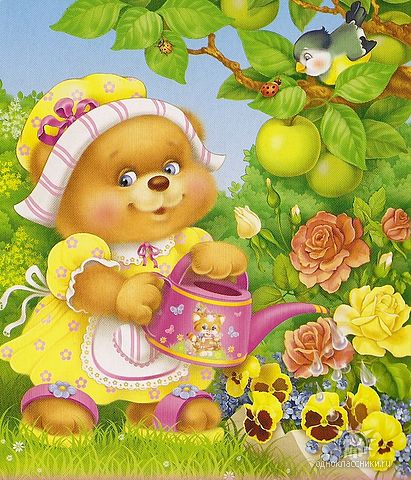 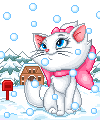 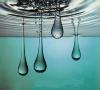 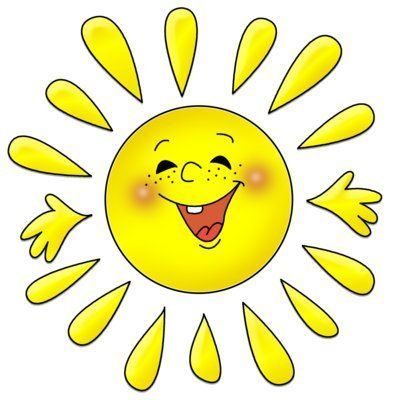 